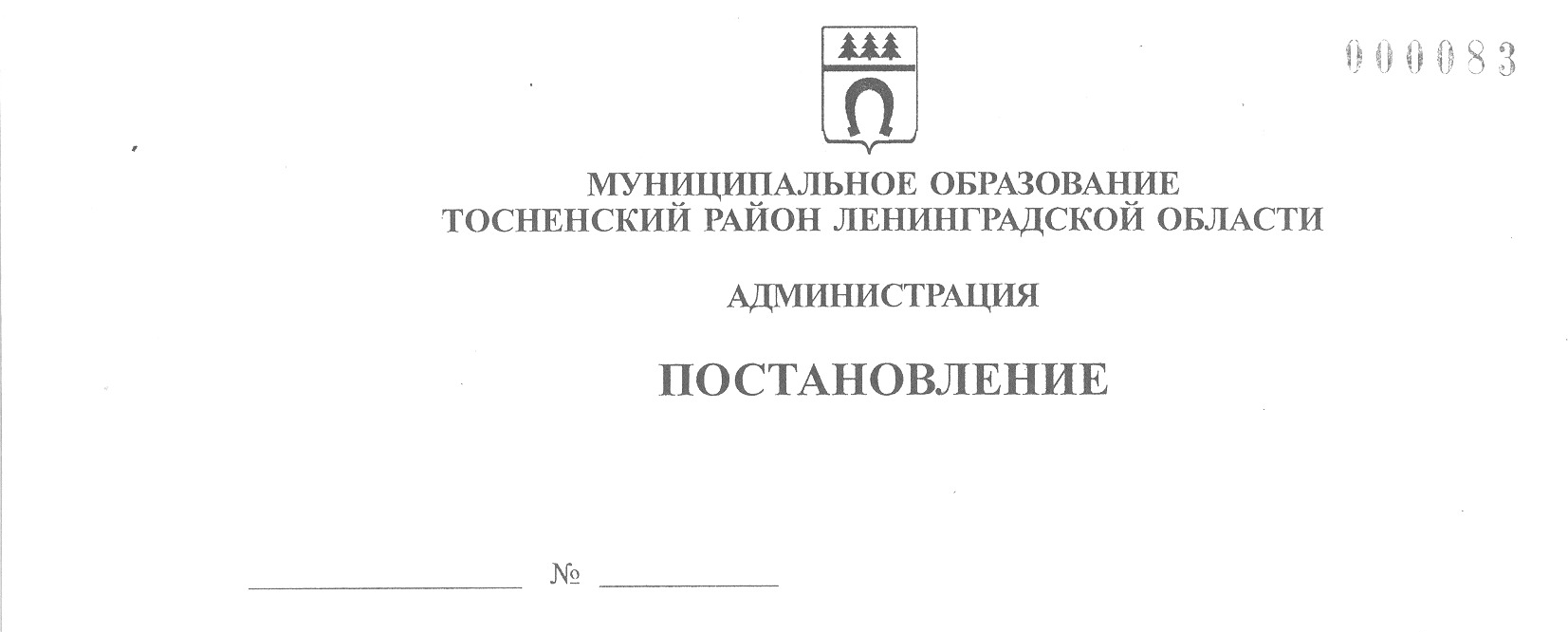 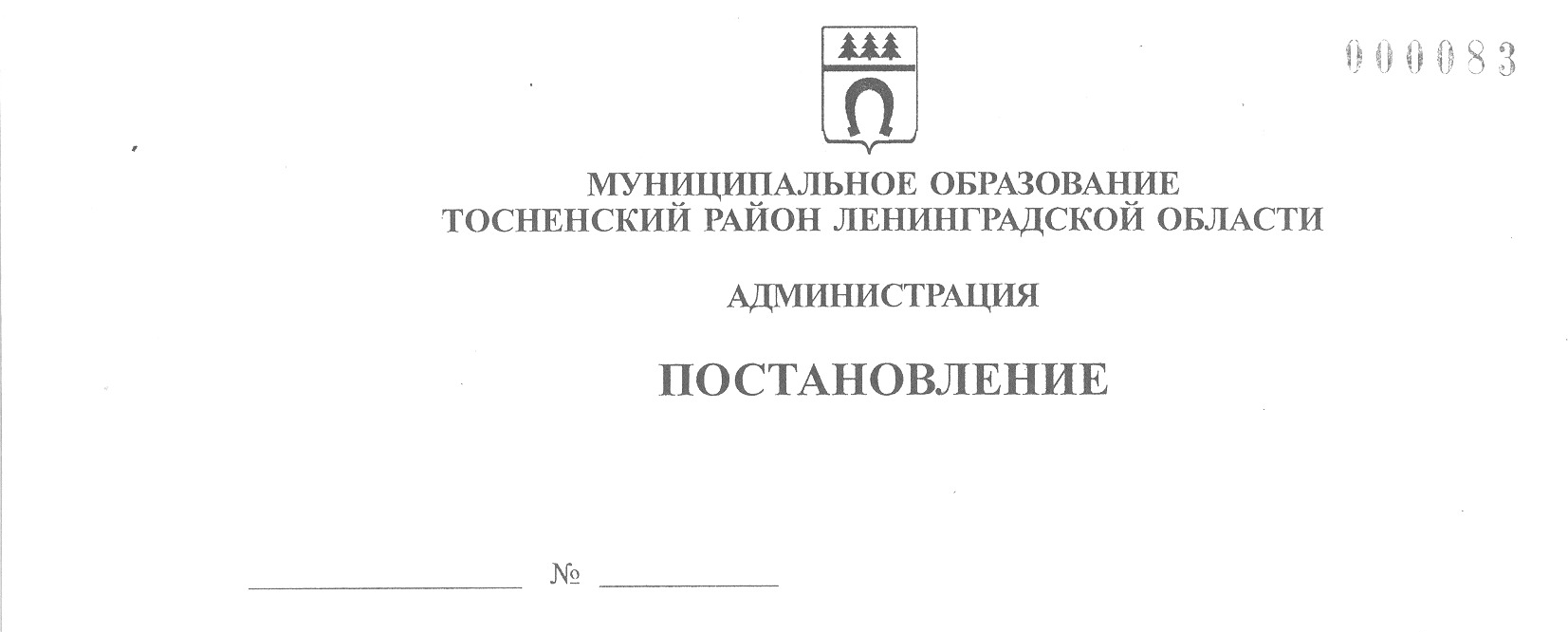 12.12.2019                                       2243-паО внесении изменений в муниципальную программу«Управление муниципальными  финансами муниципального образования Тосненский район Ленинградской области» В соответствии со статьей 179 Бюджетного кодекса Российской Федерации, статьей 16 Положения  о бюджетном процессе в муниципальном образовании  Тосненский район Ленинградской области, утвержденного решением совета депутатов муниципального образования Тосненский район Ленинградской области от 22.11.2013 № 239 «Об утверждении Положения о бюджетном процессе в муниципальном образовании Тосненский район Ленинградской области» (с учетом изменений, внесенных решениями совета депутатов муниципального образования Тосненский район Ленинградской области от 14.05.2014    № 264, от 28.06.2016 № 95, от 24.08.2016 № 100), администрация  муниципального образования  Тосненский район Ленинградской областиПОСТАНОВЛЯЕТ:1. Внести в муниципальную программу «Управление муниципальными  финансами муниципального образования Тосненский район Ленинградской области», утвержденную постановлением администрации муниципального образования Тосненский район Ленинградской области от 30.12.2015 № 2676-па (с учетом изменений, внесенных постановлениями администрации муниципального образования Тосненский район Ленинградской области от 14.02.2017 № 350-па, от 26.09.2017 № 2677-па, от 27.12.2017 № 3535-па, от 19.12.2018 № 3156-па) следующие изменения:1.1. В паспорте муниципальной программы муниципального образования Тосненский район Ленинградской области «Управление муниципальными финансами муниципального образования  Тосненский район Ленинградской области», раздел «Объемы бюджетных ассигнований муниципальной программы - всего, в том числе по годам» изложить в новой редакции: 1.2. Раздел 5 Программы, в части объемов финансирования, изложить в новой редакции:«Общий объем финансирования Программы составляет 854 584,8 тыс. рублей, в том числе:2016 год – 142 565,4 тыс. рублей;2017 год – 142 713,057 тыс. рублей;2018 год – 183 723,0 тыс. рублей;2019 год – 182 335,9 тыс. рублей;2020 год – 203 247,4 тыс. рублей.Объем финансирования Программы за счет средств областного бюджета Ленинградской области составляет 635 480,0 тыс. рублей, в том числе:2016 год – 108 591,7 тыс. рублей;2017 год – 111 826,5 тыс. рублей;2018 год – 141 034,2 тыс. рублей;2019 год – 132 542,8 тыс. рублей;2020 год – 141 484,8 тыс. рублей.Объем финансирования Программы за счет средств бюджета муниципального образования составляет 219 104,8 тыс. рублей, в том числе:2016 год – 33 973,7 тыс. рублей;2017 год – 30 886,557 тыс. рублей;2018 год – 42 688,8 тыс. рублей;2019 год – 49 793,1 тыс. рублей;2020 год – 61 762,6 тыс. рублей».1.3. Приложение 2 к муниципальной программе изложить в новой редакции (приложение).2. Комитету финансов администрация муниципального образования  Тосненский район Ленинградской области направить в пресс-службу комитета по организационной работе, местному самоуправлению, межнациональным и межконфессиональным отношениям администрации муниципального образования Тосненский район Ленинградской области настоящее постановление для опубликования и обнародования в порядке, установленном Уставом муниципального образования Тосненский район Ленинградской области.3. Пресс-службе комитета по организационной работе, местному самоуправлению, межнациональным и межконфессиональным отношениям администрации муниципального образования Тосненский район Ленинградской области опубликовать и обнародовать настоящее постановление в порядке, установленном Уставом муниципального образования Тосненский район Ленинградской области. 4. Контроль за исполнением постановления возложить на заместителя главы администрации муниципального образования Тосненский район Ленинградской области - председателя комитета финансов Малинину В.Н.Глава администрации                                                                                          А.Г. КлементьевИванова Ирина Владимировна, 8(81361)294066 гаОбъемы бюджетных ассигнований муниципальной программы – всего, в том числе по годамОбъем бюджетных ассигнований на реализацию муниципальной программы составляет всего 854 584,8 тыс. рублей, в том числе:Объемы бюджетных ассигнований муниципальной программы – всего, в том числе по годам2016 год: - бюджет муниципального образования Тосненский район Ленинградской области – 33 973,7 тыс. рублей;- областной бюджет – 108 591,7 тыс. рублей;- итого – 142 565,4 тыс. рублей.Объемы бюджетных ассигнований муниципальной программы – всего, в том числе по годам2017 год: - бюджет муниципального образования Тосненский район Ленинградской области – 30 886,557 тыс. рублей;- областной бюджет – 111 826,5 тыс. рублей;- итого – 142 713,057 тыс. рублей.Объемы бюджетных ассигнований муниципальной программы – всего, в том числе по годам2018 год: - бюджет муниципального образования Тосненский район Ленинградской области – 42 688,8 тыс. рублей;- областной бюджет – 141 034,2 тыс. рублей;- итого – 183 723,0 тыс. рублей.2019 год: - бюджет муниципального образования Тосненский район Ленинградской области – 49 793,1 тыс. рублей;- областной бюджет – 132 542,8 тыс. рублей;- итого – 182 335,9 тыс. рублей.2020 год: - бюджет муниципального образования Тосненский район Ленинградской области – 61 762,6 тыс. рублей;- областной бюджет – 141 484,8 тыс. рублей;- итого – 203 247,4 тыс. рублей.